Важной частью духовно-нравственной культуры являются праздники. С древних времён в них проявляются лучшие качества русского народа - гостеприимство, дружелюбие, трудолюбие, уметь прощать обиды и вместе создавать радостное настроение.Совместные праздники сближают разных людей, помогают им подружиться, а значит и  более успешно учиться.Проведение ярмарок во время больших народных праздников стало доброй традицией. Историки называют ярмарки самой древней формой общения продавцов и покупателей. Подтверждает это и фольклор: «Где двое, там рынок, трое — базар, а семеро — ярмарка», - издревле говорили в народе.Конечно же, ярмарки были известны издавна, только назывались они иначе — торжки, торги.«Осенняя ярмарка» Цель: создание условий для  развития творческого потенциала детей.Задачи: развивать творческую индивидуальность, познакомить  с русскими народными традициями, воспитывать ответственность за принятые на себя обязанности, способствовать сплочению детского коллектива.Предварительная работаДля проведения ярмарки ученики пятых классов ребята подготовили картины из природного материала, букеты из осенних листьев, проявив творчество и фантазию. Лучшие картины были представлены в виде интересно дополненных фотографий. Для оформления  работ  ребята использовали самые разные мелочи: ленты, пуговицы, красивые наклейки, ракушки, бусинки, элементы бижутерии. Некоторые ребята принесли из дома свои поделки, сувениры, картинки – аппликации, открытки. Часть товара представляли осенние яблоки.За две недели до мероприятия дети зарабатывали баллы, которые к       началу ярмарки обменивались на жетоны для покупок. 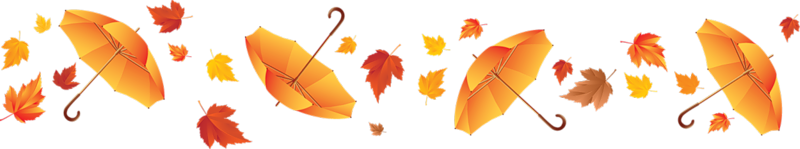    Жетоны для покупок.ИтогиТовары на ярмарке  пользовались таким успехом, что раскупили всё.  Продавцам – воспитателям даже не пришлось нахваливать  товар.Осенняя ярмарка прошла шумно и весело. Ребята уходили с ярмарки довольные и радостные. Они показывали друг другу свои приобретения, а иногда  обменивались, уступая другу понравившуюся вещь.По материалам мероприятия ученицей  пятого класса была сделана презентация.   Здравствуйте, дорогие ребята! Здравствуйте, уважаемые гости! Мы очень рады видеть вас сегодня на нашей  осенней ярмарке.   Ярмарки на Руси зародились в незапамятные времена. Обычно они располагались в хорошо защищённых местах у  монастырей, на пересечении торговых путей.Проведение ярмарок обычно приурочивали к большим церковным праздникам, что не только служило гарантией безопасности для купцов, но и придавало мероприятию торжественность и обеспечивало массовое участие населения в торговле.              Покровительствовали ярмаркам обычно высокие должностные лица, а продавцы товаров находились под их опекой.   А ещё, люди ходили на ярмарки, чтобы отдохнуть, повеселиться, поиграть, послушать скоморохов, которые веселили народ.Добро пожаловать на нашу ярмарку!Мы начинаем!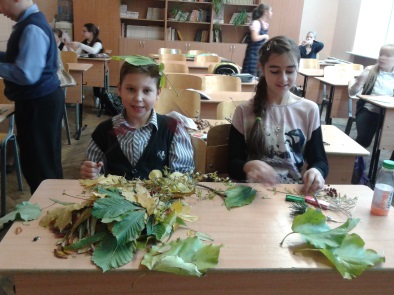 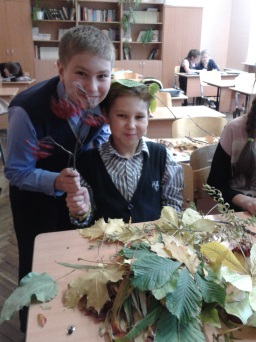 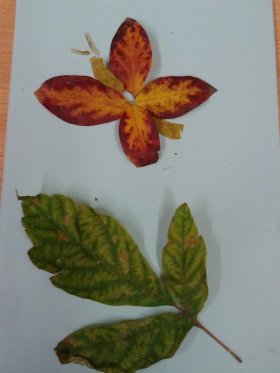 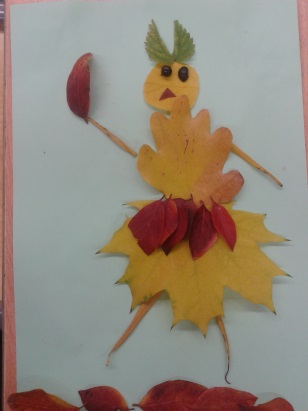 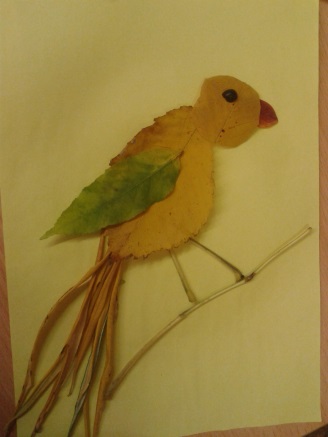 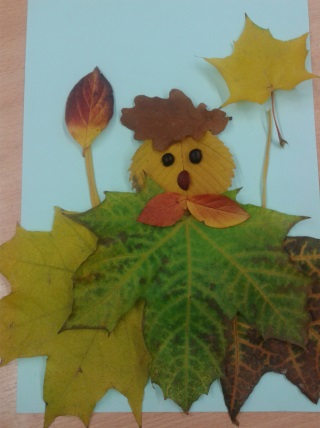 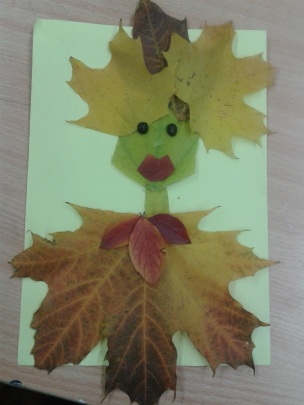 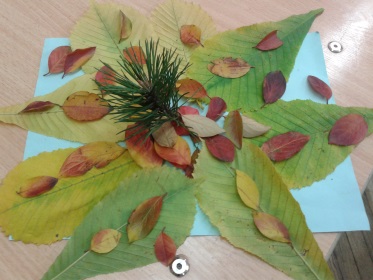 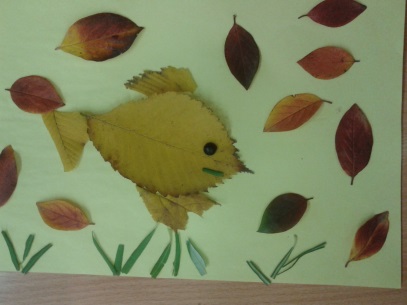 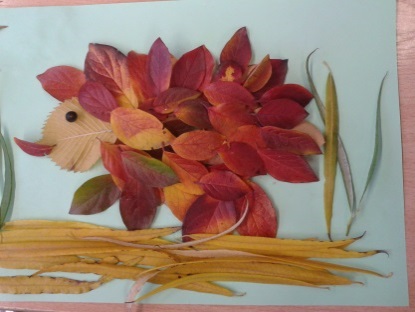 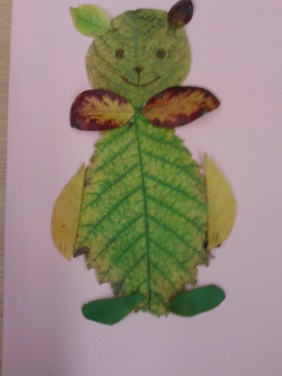 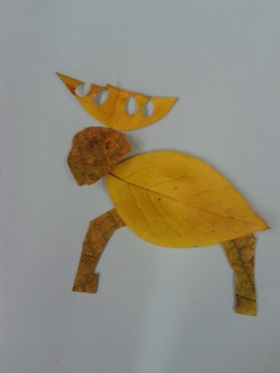 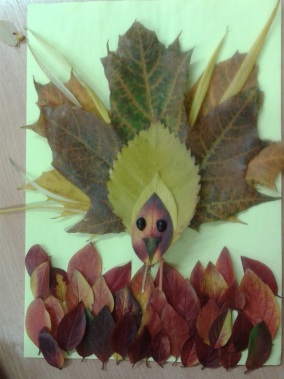 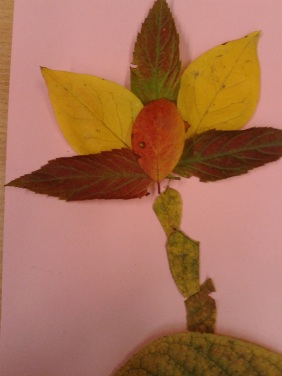 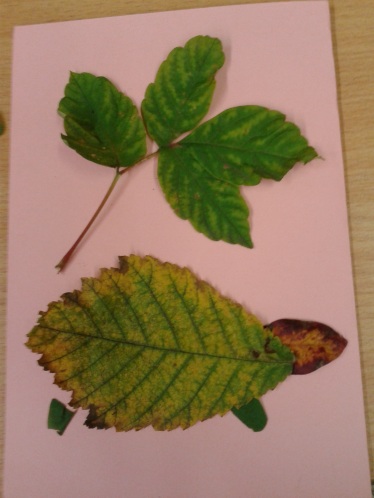 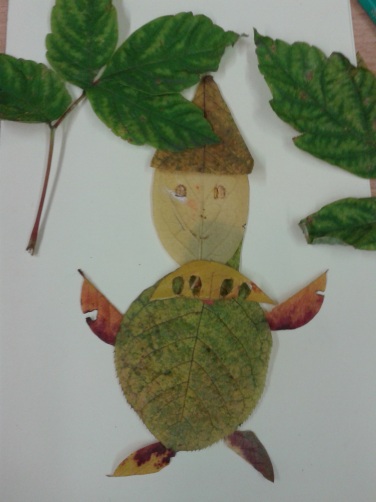 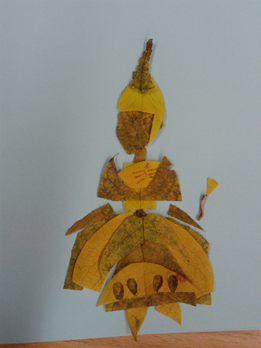 Подходи, честной народ!  В гости ярмарка зовет!   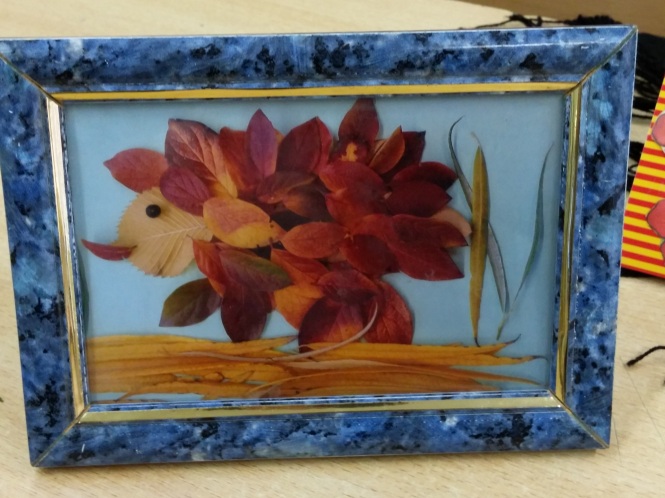 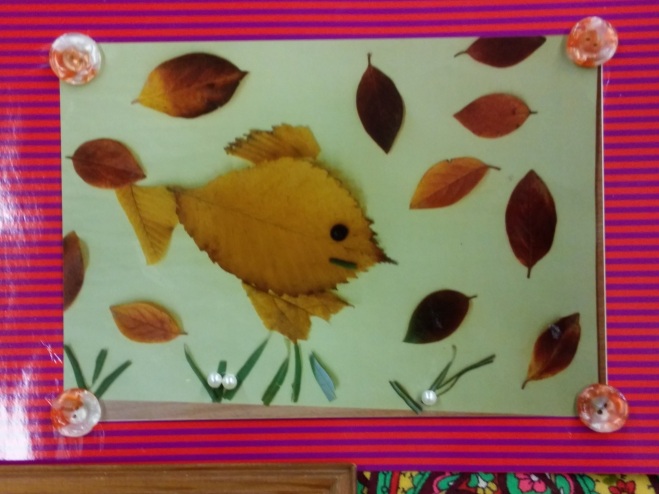 Всё на ярмарке найдёшь!Без покупки не уйдёшь.                  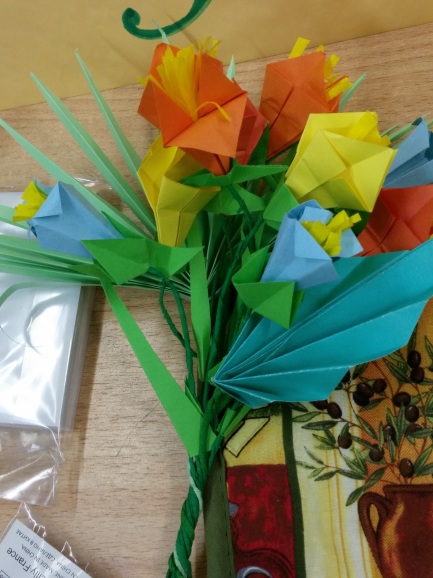 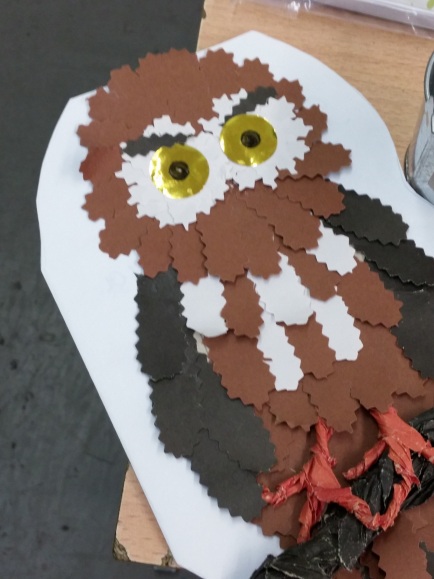 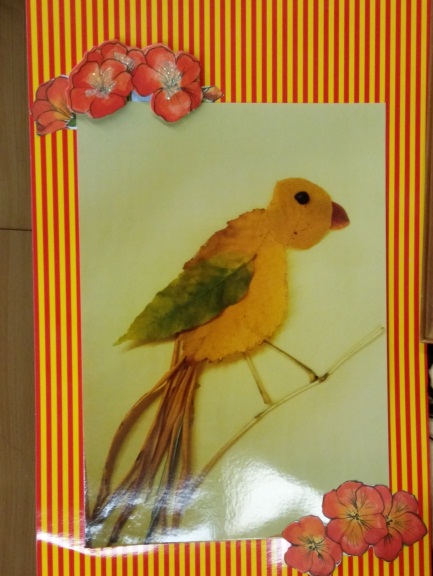 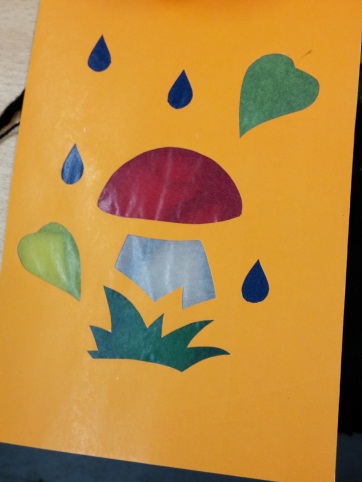 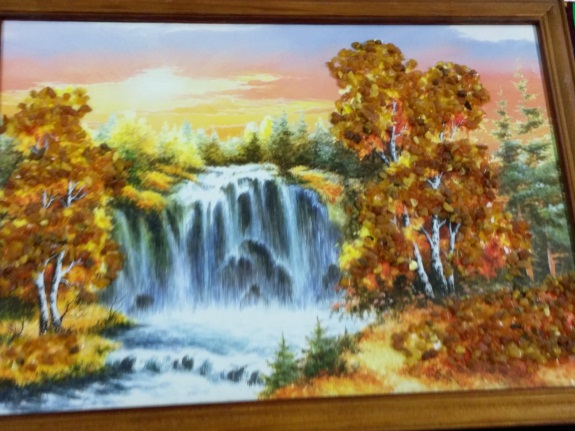 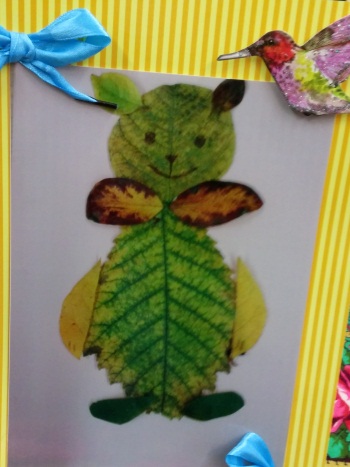       Ярмарка!                                Ярмарка!                                 Удалая ярмарка!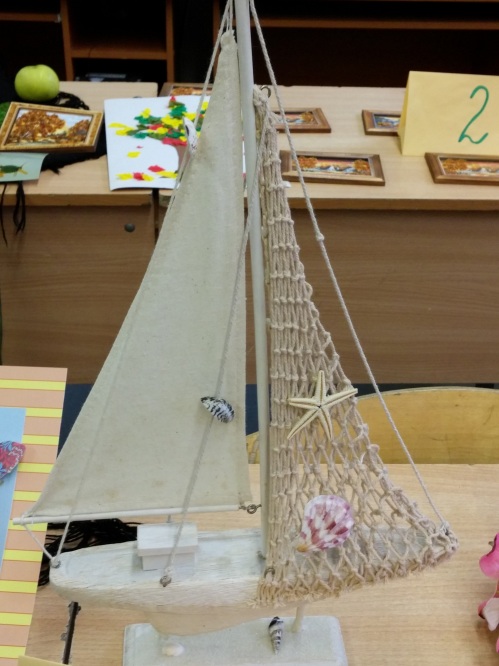 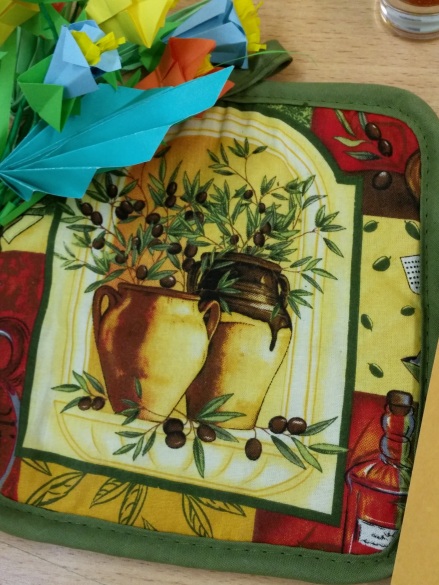 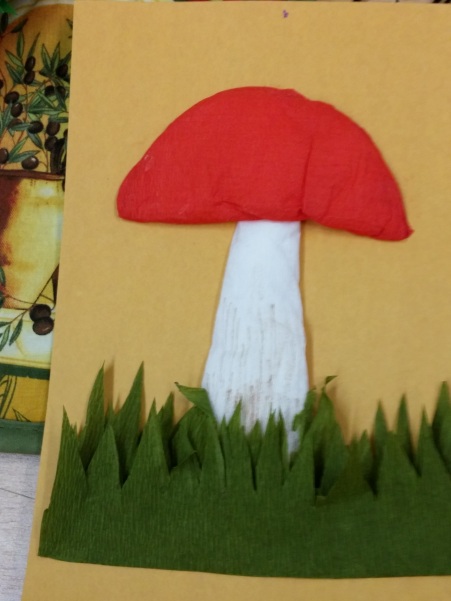 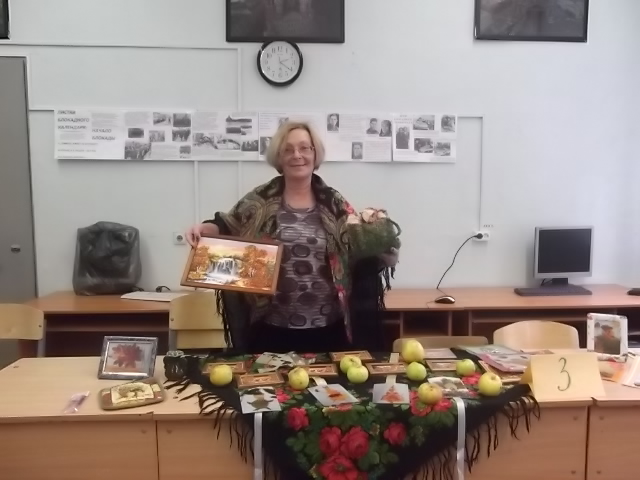 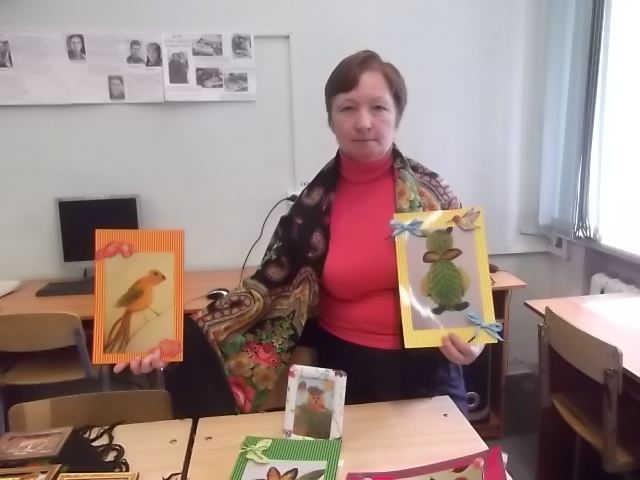 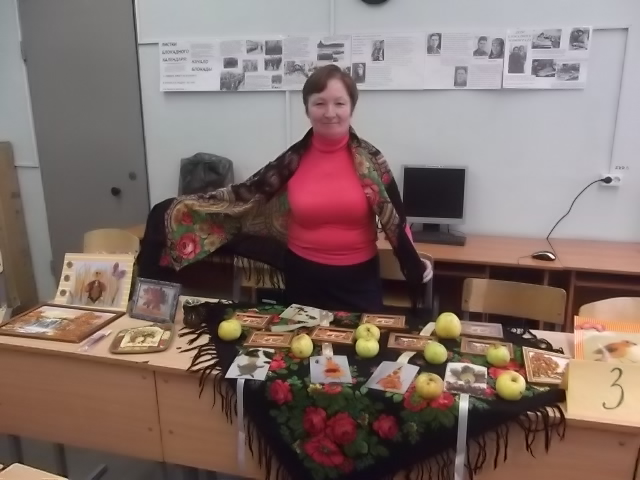 На все вкусы и лады вам торговые ряды!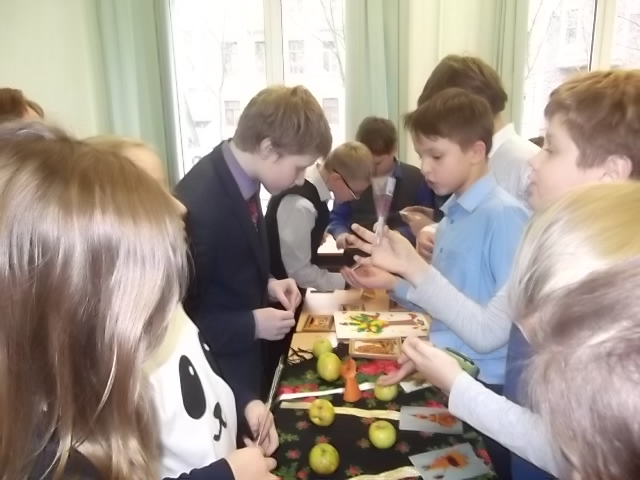 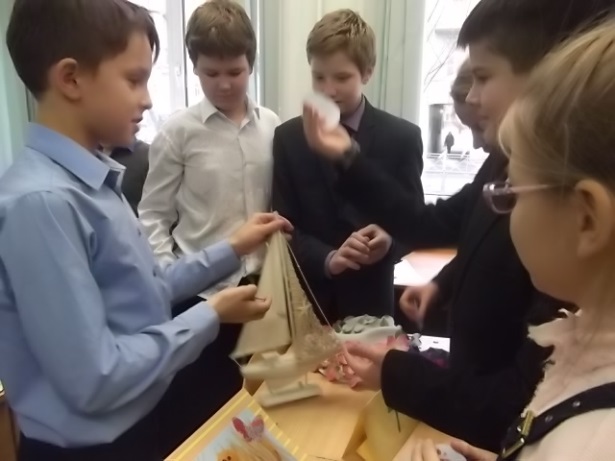 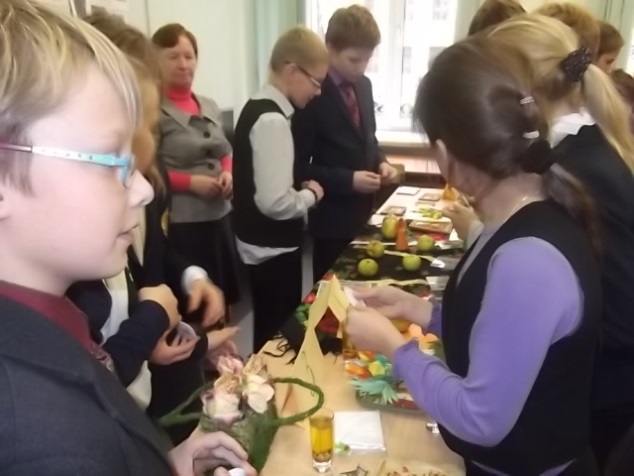 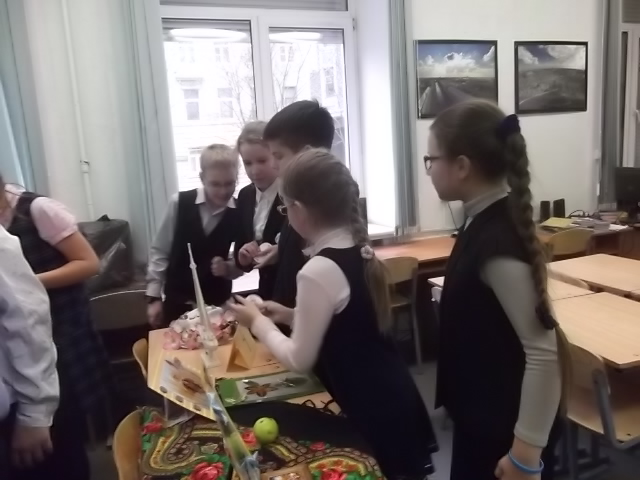       Ярмарка!                                Ярмарка!                                 Удалая ярмарка!Авторы материала: воспитатель ГПД  Начинкина Татьяна Яновна,  воспитатель  Реутович  Лариса  Ивановна. 